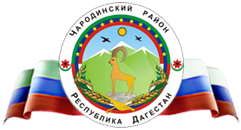 Р Е С П У Б Л И К А   Д А Г Е С Т А НМуниципальное казенное общеобразовательное учреждение  «Ирибская  средняя общеобразовательная школа им. М.М. Ибрагимова»	   администрации  МО «Чародинский район»Отчет Шахматный онлайн турнир к Дню Защитника ОтечестваПроведение школьных шахматных турниров приуроченных к значимым датам календаря стало традицией для Ирибской школы.         Турнир, посвященный Дню защитника Отечества, отличается от других, тем, что в нем наряду со школьниками участвуют отцы и деды юных шахматистов. Интерес к такому формату, особенно со стороны старшего поколения всегда большой. Да и для младшего поколения это серьёзная проверка их подготовки. И в этом году, несмотря на трудности связанные с пандемией, шахматная жизнь продолжается, несмотря на сложности и ограничения. Подтверждением этому служит  интерес детей и взрослых к турниру. Он был организован  18 февраля 2021 года учителем по шахматам Магомедовым А.Р. в онлайн формате         Объявленные цели турнира, такие как укрепление дружеских связей между шахматистами, популяризация шахмат среди населения, повышение спортивного мастерства шахматистов, также приобрели особую актуальность.         По результатам внутришкольного рейтинга лидерами  являются учащиеся начальной школы Рамазанов Магомед и Гаджиев Абдула. Поздравляем ребят. Соревнования проводились как личное первенство, а это значит что, победителей и призеров ожидают грамоты.         Отдельная благодарность от всех любителей шахмат села Ириб организатору турнира, учителю шахмат Магомедову А.Р.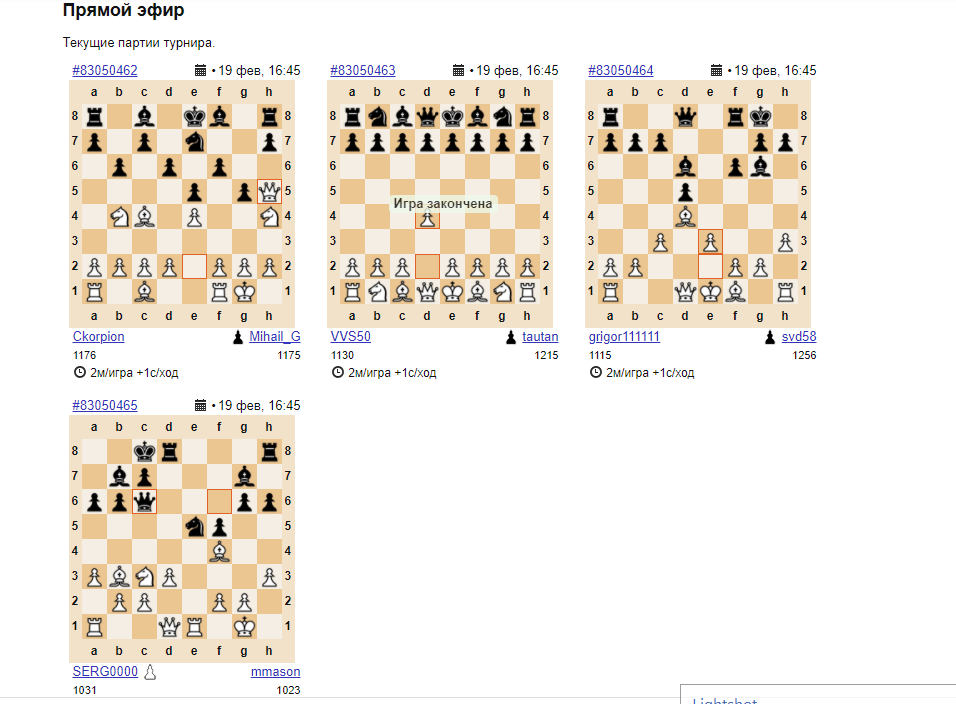 